Пояснительная записка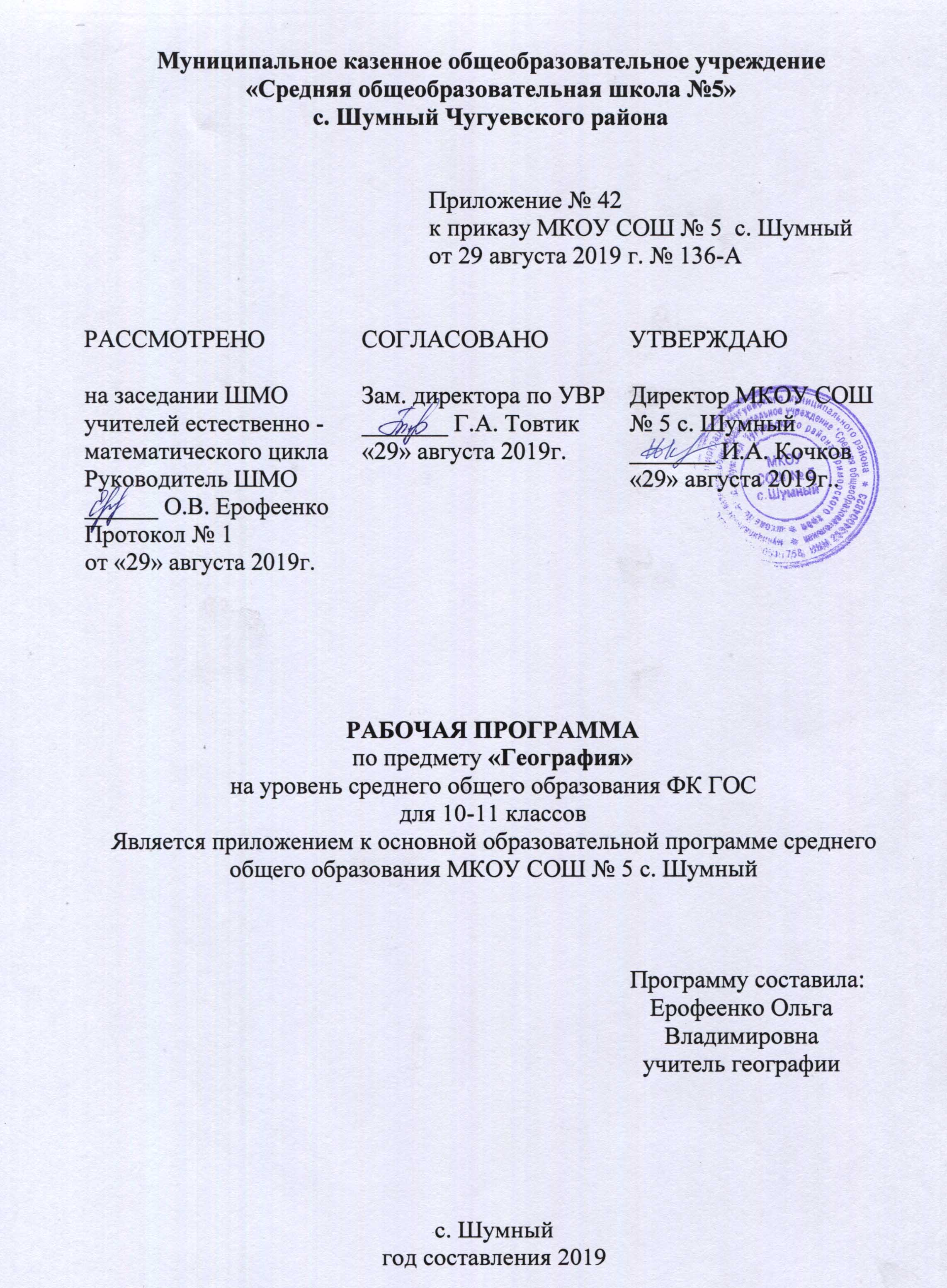 Рабочая программа определяет обязательную часть учебного курса, конкретизирует содержание предметных тем федерального компонента государственного стандарта среднего (полного) общего образования и примерной программы среднего (полного) общего образования по географии. Изложенные в ней требования к уровню подготовки учащихся соответствуют требованиям, предъявляемым к выпускникам средней (полной) общей школы, определённым государственным стандартом среднего (полного) общего образования по географии. Рабочая программа по географии для 10-11 классов составлена на основе следующих документов:  Федеральный закон Российской Федерации от 29 декабря 2012 г. № 273-ФЗ "Об образовании в Российской Федерации  Федеральный компонент государственного стандарта среднего (полного) общего образования на базовом уровне (приказ Министерства образования и науки РФ от 05.03.2004 г. № 1089).  Примерная программа среднего (полного) общего образования по географии (письмо Департамента государственной политики в образовании МОиН РФ от 07.06.2005 г. № 03-1263)  Авторская программа курса географии для 10-11 классов общеобразовательных учреждений. В.П. МаксаковскогоИзучение географии в 10-11 классе направлено на достижение следующих основных целей:освоение системы географических знаний о целостном, многообразном и динамично изменяющемся мире, взаимосвязи природы, населения и хозяйства на всех территориальных уровнях, географических аспектах глобальных проблем человечества и путях их решения; методах изучения географического пространства, разнообразии его объектов и процессов;овладение умениями сочетать глобальный, региональный и локальный подходы для описания и анализа природных, социально-экономических и геоэкологических процессов и явлений;развитие познавательных интересов, интеллектуальных и творческих способностей посредством ознакомления с важнейшими географическими особенностями и проблемами мира, его регионов и крупнейших стран;воспитание патриотизма, толерантности, уважения к другим народам и культурам; бережного отношения к окружающей среде;использование в практической деятельности и повседневной жизни разнообразных географических методов, знаний и умений, а также географической информации.Система оценки достижений учащихся.Результатом проверки уровня усвоения учебного  материала является отметка. При оценке знаний учащихся предполагается обращать внимание на правильность, осознанность, логичность и доказательность в изложении материала, точность использования географической терминологии, самостоятельность ответа. Оценка знаний предполагает учёт индивидуальных особенностей учащихся, дифференцированный подход к организации работы.Устный ответ.Оценка "5" ставится, если ученик: Показывает глубокое и полное знание и понимание всего объёма программного материала; полное понимание сущности рассматриваемых понятий, явлений и закономерностей, теорий, взаимосвязей; Умеет составить полный и правильный ответ на основе изученного материала; выделять главные положения, самостоятельно подтверждать ответ конкретными примерами, фактами; самостоятельно и аргументировано делать анализ, обобщения, выводы. Устанавливать метопредметные (на основе ранее приобретенных знаний) и внутрипредметные связи, творчески применять полученные знания в незнакомой ситуации. Последовательно, чётко, связно, обоснованно и безошибочно излагать учебный материал; давать ответ в логической последовательности с использованием принятой терминологии; делать собственные выводы; формулировать точное определение и истолкование основных понятий, законов, теорий; при ответе не повторять дословно текст учебника; излагать материал литературным языком; правильно и обстоятельно отвечать на дополнительные вопросы учителя. Самостоятельно и рационально использовать наглядные пособия, справочные материалы, учебник, дополнительную литературу, первоисточники; применять систему условных обозначений при ведении записей, сопровождающих ответ; использование для доказательства выводов из наблюдений и опытов; Самостоятельно, уверенно и безошибочно применяет полученные знания в решении проблем на творческом уровне; допускает не более одного недочёта, который легко исправляет по требованию учителя; имеет необходимые навыки работы с приборами, чертежами, схемами и графиками, сопутствующими ответу; записи, сопровождающие ответ, соответствуют требованиямХорошее знание карты и использование ее, верное решение географических задач.Оценка "4" ставится, если ученик: Показывает знания всего изученного программного материала. Даёт полный и правильный ответ на основе изученных теорий; незначительные ошибки и недочёты при воспроизведении изученного материала, определения понятий дал неполные, небольшие неточности при использовании научных терминов или в выводах и обобщениях из наблюдений и опытов; материал излагает в определенной логической последовательности, при этом допускает одну негрубую ошибку или не более двух недочетов и может их исправить самостоятельно при требовании или при небольшой помощи преподавателя; в основном усвоил учебный материал; подтверждает ответ конкретными примерами; правильно отвечает на дополнительные вопросы учителя. Умеет самостоятельно выделять главные положения в изученном материале; на основании фактов и примеров обобщать, делать выводы, устанавливать внутрипредметные связи. Применять полученные знания на практике в видоизменённой ситуации, соблюдать основные правила культуры устной речи и сопровождающей письменной, использовать научные термины; В основном правильно даны определения понятий и использованы научные термины; Ответ самостоятельный; Наличие неточностей в изложении географического материала; Определения понятий неполные, допущены незначительные нарушения последовательности изложения, небольшие неточности при использовании научных терминов или в выводах и обобщениях;Связное и последовательное изложение; при помощи наводящих вопросов учителя восполняются сделанные пропуски;Наличие конкретных представлений и элементарных реальных понятий изучаемых географических явлений;Понимание основных географических взаимосвязей;Знание карты и умение ей пользоваться;При решении географических задач сделаны второстепенные ошибки. Оценка "3" ставится, если ученик: Усвоил основное содержание учебного материала, имеет пробелы в усвоении материала, не препятствующие дальнейшему усвоению программного материала; Материал излагает несистематизированно, фрагментарно, не всегда последовательно; Показывает недостаточную сформированность отдельных знаний и умений; выводы и обобщения аргументирует слабо, допускает в них ошибки. Допустил ошибки и неточности в использовании научной терминологии, определения понятий дал недостаточно четкие; Не использовал в качестве доказательства выводы и обобщения из наблюдений, фактов, опытов или допустил ошибки при их изложении; Испытывает затруднения в применении знаний, необходимых для решения задач различных типов, при объяснении конкретных явлений на основе теорий и законов, или в подтверждении конкретных примеров практического применения теорий; Отвечает неполно на вопросы учителя (упуская и основное), или воспроизводит содержание текста учебника, но недостаточно понимает отдельные положения, имеющие важное значение в этом тексте; Обнаруживает недостаточное понимание отдельных положений при воспроизведении текста учебника (записей, первоисточников) или отвечает неполно на вопросы учителя, допуская одну-две грубые ошибки. Слабое знание географической номенклатуры, отсутствие практических навыков работы в области географии (неумение пользоваться компасом, масштабом и т.д.); Скудны географические представления, преобладают формалистические знания;Знание карты недостаточное, показ на ней сбивчивый;Только при помощи наводящих вопросов ученик улавливает географические связи.Оценка "2" ставится, если ученик: Не усвоил и не раскрыл основное содержание материала; Не делает выводов и обобщений. Не знает и не понимает значительную или основную часть программного материала в пределах поставленных вопросов; Имеет слабо сформированные и неполные знания и не умеет применять их к решению конкретных вопросов и задач по образцу; При ответе (на один вопрос) допускает более двух грубых ошибок, которые не может исправить даже при помощи учителя. Имеются грубые ошибки  в использовании карты.Оценка "1" ставится, если ученик: Не может ответить ни на один из поставленных вопросов; Полностью не усвоил материал. Примечание. По окончании устного ответа учащегося педагогом даётся краткий анализ ответа, объявляется мотивированная оценка. Возможно привлечение других учащихся для анализа ответа, самоанализ, предложение оценки. Оценка самостоятельных , письменных и контрольных работ.Оценка "5" ставится, если ученик: выполнил работу без ошибок и недочетов; допустил не более одного недочета. Оценка "4" ставится, если ученик выполнил работу полностью, но допустил в ней: не более одной негрубой ошибки и одного недочета; или не более двух недочетов. Оценка "3" ставится, если ученик правильно выполнил не менее половины работы или допустил: не более двух грубых ошибок; или не более одной грубой и одной негрубой ошибки и одного недочета; или не более двух-трех негрубых ошибок; или одной негрубой ошибки и трех недочетов; или при отсутствии ошибок, но при наличии четырех-пяти недочетов. Оценка "2" ставится, если ученик: допустил число ошибок и недочетов превосходящее норму, при которой может быть выставлена оценка "3"; или если правильно выполнил менее половины работы. Оценка "1" ставится, если ученик: не приступал к выполнению работы; или правильно выполнил не более 10 % всех заданий. Примечание. Учитель имеет право поставить ученику оценку выше той, которая предусмотрена нормами, если учеником оригинально выполнена работа. Оценки с анализом доводятся до сведения учащихся, как правило, на последующем уроке, предусматривается работа над ошибками, устранение пробелов. Критерии выставления оценок за проверочные тесты.Критерии выставления оценок за тест, состоящий из 10 вопросов.Время выполнения работы: 10-15 мин.Оценка «5» - 10 правильных ответов, «4» - 7-9, «3» - 5-6, «2» - менее 5 правильных ответов.Критерии выставления оценок за тест, состоящий из 20 вопросов.Время выполнения работы: 30-40 мин.Оценка «5» - 18-20 правильных ответов, «4» - 14-17, «3» - 10-13, «2» - менее 10 правильных ответов.Источник: А.Э. Фромберг – Практические и проверочные работы по географии: 10 класс  / Кн. для учителя – М.: Просвещение, 2010.Оценка качества выполненияпрактических и самостоятельных работ по географии.Отметка "5" Практическая или самостоятельная работа выполнена в полном объеме с соблюдением необходимой последовательности. Учащиеся работали полностью самостоятельно: подобрали необходимые для выполнения предлагаемых работ источники знаний, показали необходимые для проведения практическихи самостоятельных работ теоретические знания, практические умения и навыки.Работа оформлена аккуратно, в оптимальной для фиксации результатов форме.Форма фиксации материалов может быть предложена учителем или выбрана самими учащимися.Отметка "4"Практическая или самостоятельная работа выполнена учащимися в полном объеме и самостоятельно.Допускается отклонение от необходимой последовательности выполнения, не влияющее на правильность конечного результата (перестановка пунктов типового плана при характеристике отдельных территорий или стран и т.д.).Использованы указанные учителем источники знаний, включая страницы атласа, таблицы из приложения к учебнику, страницы из статистических сборников. Работа показала знание основного теоретического материала и овладение умениями, необходимыми для самостоятельного выполнения работы.Допускаются неточности и небрежность в оформлении результатов работы.Отметка "3"Практическая работа выполнена и оформлена учащимися с помощью учителя или хорошо подготовленных и уже выполнивших на "отлично" данную работу учащихся. На выполнение работы затрачено много времени (можно дать возможность доделать работу дома). Учащиеся показали знания теоретического материала, но испытывали затруднения при самостоятельной работе с картами атласа, статистическими материалами, географическими инструментами.Отметка "2"Выставляется в том случае, когда учащиеся оказались не подготовленными к выполнению этой работы. Полученные результаты не позволяют сделать правильных выводов и полностью расходятся с поставленной целью. Обнаружено плохое знание теоретического материала и отсутствие необходимых умений. Руководство и помощь со стороны учителя и хорошо подготовленных учащихся неэффективны из-за плохой подготовки учащегося.Оценка умений работать с картой и другими источниками географических знаний.Отметка «5» - правильный, полный отбор источников знаний, рациональное их использование в определенной последовательности; соблюдение логики в описании или характеристике географических территорий или объектов; самостоятельное выполнение и формулирование выводов на основе практической деятельности; аккуратное оформление результатов работы.Отметка «4» - правильный и полный отбор источников знаний, допускаются неточности в использовании карт и других источников знаний, в оформлении результатов.Отметка «3» - правильное использование основных источников знаний; допускаются неточности в формулировке выводов; неаккуратное оформление результатов.Отметка «2» - неумение отбирать и использовать основные источники знаний; допускаются существенные ошибки в выполнении задания и в оформлении результатов.Отметка «1» - полное неумение использовать карту и источники знаний.Требования к выполнению практических работ на контурной карте.Практические и самостоятельные работы на контурной карте выполняются с использованием карт атласа и учебника, а также описания задания к работе. 1. Чтобы не перегружать контурную карту, мелкие объекты обозначаются цифрами с последующим их пояснением за рамками карты ( в графе: «условные знаки»). 2. При нанесении на контурную карту географических объектов используйте линии градусной сетки, речные системы, береговую линию и границы государств ( это нужно для ориентира и удобства, а также для правильности нанесения объектов). 3. Названия географических объектов старайтесь писать вдоль параллелей или меридианов, это поможет оформить карту более аккуратно (требование выполнять обязательно). 4. Не копируйте карты атласа, необходимо точно выполнять предложенные вам задания (избегайте нанесение «лишней информации»: отметка за правильно оформленную работу по предложенным заданиям может быть снижена на один балл, в случае добавления в работу излишней информации)5. Географические названия объектов подписывайте с заглавной буквы.6. Работа должна быть выполнена аккуратно без грамматически ошибок (отметка за работу может быть снижена за небрежность и грамматические ошибки на один и более баллов).Правила работы с контурной картой.1. Подберите материалы для выполнения задания на карте (текстовые карты, статистические материалы, текст учебника), выделите главное.2. Проранжируйте показатели по 2-3 уровням – высокие, средние, низкие.3. При помощи условных знаков, выбранных вами, выполните задание, условные знаки отобразите в легенде карты.4. Правильно подпишите географические объекты – названия городов и поселков расположите по параллелям или параллельно северной рамки карты; надписи не должны перекрывать контуров других обозначений; надписи делайте по возможности мелко, но четко.                                                                            5. Над северной рамкой (вверху карты) не забудьте написать название выполненной работы .                                 6. Не забудьте подписать работу внизу карты!                                                                                                      Помните: работать в контурных картах фломастерами и маркерами запрещено!Критерии оценки презентацииПринципы подведения итогов: Результаты, полученные по всем критериям, складываются  и делятся на 3 (среднее арифметическое).Итоговый балл классифицируется следующим образом: 25 – 34 баллов – оценка «3»35 -  44 баллов – оценка «4»45 – 51 баллов – оценка «5»Общая характеристика учебного предмета, курса.Курс по географии на базовом уровне ориентируется, прежде всего, на формирование общей культуры и мировоззрения школьников, а также решение воспитательных и развивающих задач общего образования, задач социализации личности.По содержанию предлагаемый базовый курс географии сочетает в себе элементы общей географии и комплексного географического страноведения.Он завершает формирование у учащихся представлений о географической картине мира, которые опираются на понимание географических взаимосвязей общества и природы, воспроизводства и размещения населения, мирового хозяйства и географического разделения трудатруда, раскрытие географических аспектов глобальных и региональных явлений и процессов, разных территорий.Содержание курса призвано сформировать у учащихся целостное представление о современном мире, о месте России в этом мире, а также развить у школьников познавательный интерес к другим народам и странам.Место курса в учебном плане.Количество часов: по программе - всего 68 часов за два года- 10 класс  34 часов, 11класс 34 часовпо учебному плану — 10 класс 34 часов, 1 час в неделю; 11 класс 34 часов, 1 час в неделю.Учебник для 10 - 11 классов под редакцией Максаковского  В. П. Экономическая и социальная география мира. Дрофа, 2009 входит в федеральный перечень учебников, рекомендованных Министерством образования и науки Российской Федерации к использованию в образовательном процессе в общеобразовательных учреждениях.    Планируемые результаты обучения.В результате изучения географии ученик должензнать/пониматьосновные географические понятия и термины: экономическая и социальная география, метод, географическая среда, природно-ресурсный потенциал, экологическая емкость, лесистость, марикультура, глобальные проблемы человечества, воспроизводство населения, демографический взрыв, теория демографического перехода, демографическая политика, депопуляция, нация, народ, народность, дискриминации, экономически активное население, демографическая нагрузка, урбанизация, субурбанизация, агломерация, мегаполис, миграции населения, уровень жизни, мировое хозяйство, международная хозяйственная специализация, международное географическое разделение труда, научно-техническая революция (НТР), «зеленая революция», монокультура, политическая карта, страна, государство, унитарное государство, федеративное государство, монархия, республика, валовый внутренний продукт (ВВП), политическая география, геополитика, внешнеторговый оборот, регионалистика, страноведение, регион;      традиционные и новые методы географических исследований: сравнительный, описательный, картографический, исторический, математический, метод географического моделирования; геоинформационные системы (ГИСы)  и др.;особенности размещения основных видов природных ресурсов, их главные месторождения, а также особенности размещения  и территориальные сочетания земельных, лесных, рекреационных, ресурсов Мирового океана; численность и динамику изменения населения мира, отдельных регионов и стран, их этногеографическую специфику, наиболее крупные языковые семьи и народы мира, ареалы их распространения;различия в уровне и качестве жизни населения в отдельных регионах и странах мира; основные направления внешних и внутренних миграций; проблемы современной урбанизации;географические особенности отраслевой и территориальной структуры мирового хозяйства, размещения его основных отраслей (нефтегазовая, угольная, электроэнергетика, металлургия, машиностроение, химическая, легкая), традиционные, новые и новейшие отрасли промышленности;географическую специфику отдельных регионов (Зарубежная Европа и Азия, Северная и Латинская Америка, Африка, Австралия и Океания) и стран (Франция, Германия, Африка, Великобритания, страны Балтии, Китай, Япония, Индия, Казахстан, США, Канада, Мексика, Бразилия, Австралия, Египет, Нигерия, ЮАР и другие, в том числе по выбору учителя), их различия по уровню социально-экономического развития, специализации в системе международного географического разделения труда; географические аспекты глобальных проблем человечества (экологическая, демографическая, продовольственная, энергетическая и сырьевая проблемы, а также сохранение мира на Земле, преодоление отсталости развивающихся стран, проблемы Мирового океана и мирного освоения космоса;особенности современного геополитического и геоэкономического положения России, ее роль в международном географическом разделении труда;уметьопределять и сравнивать по разным источникам информации географические тенденции развития природных, социально-экономических и геоэкологических объектов, процессов и явлений;оценивать и объяснять ресурсообеспеченность отдельных стран и регионов мира, их демографическую ситуацию, уровни урбанизации и территориальной концентрации населения и производства, степень природных, антропогенных и техногенных изменений отдельных территорий;применять разнообразные источники географической информации для проведения наблюдений за природными, социально-экономическими и геоэкологическими объектами, процессами и явлениями, их изменениями под влиянием разнообразных факторов;составлять комплексную географическую характеристику регионов и стран мира; таблицы, картосхемы, диаграммы, простейшие карты, модели, отражающие географические закономерности различных явлений и процессов, их территориальные взаимодействия;описывать мировые экономические связи, причины экономической интеграции стран мира, роль транснациональных компаний и банков;сопоставлять географические карты различной тематики для составления географических характеристик населения, отраслей мирового хозяйства регионов и стран мира;использовать приобретенные знания и умения в практической деятельности и повседневной жизни для:объяснения влияния природных и социально-экономических факторов на особенности размещения населении Земли; направлений современных миграций населения; размещения основных промышленных и сельскохозяйственных районов мира; особенностей состава, структуры, специализации хозяйства отдельных регионов и стран мира; различий в уровне экономического развития; причин возникновения и обострения, взаимосвязи глобальных проблем человечества;прогнозирования темпов роста народонаселения Земли в целом и в отдельных регионах и странах мира; тенденций изменения возрастного состава населения по данным об изменения прироста населения; основных направлений антропогенного воздействия на природную среду в современном мире;выявления и объяснения географических аспектов различных текущих событий и ситуаций; нахождения и применения географической информации, включая карты, статистические материалы, геоинформационные системы и ресурсы Интернета; правильной оценки важнейших социально-экономических событий международной жизни, геополитической и геоэкономической ситуации в России, других странах и регионах мира, тенденций их возможного развития; понимания географической специфики крупных регионов и стран мира в условиях глобализации, стремительного развития международного туризма и отдыха, деловых и образовательных программ, различных видов человеческого общения.Содержание обученияВведение (1 час)1.Экономическая и социальная география как наука, её место в системе географических наук.Основные источники географической информации. Различные виды карт и методы работы с ними. Картографический метод в исследовании процессов и явлений. Методы географического сравнения территорий. Количественные и качественные характеристики территории. Аэрокосмические методы географических исследований. Метод моделирования. Геоинформационные системы.Раздел 1. Общая характеристика мира (33 часа)Тема 1.Современная политическая карта мира(5 часов)Что такое политическая карта мира?   События, влияющие на изменения политической карты мира. Объекты политической карты мира. Независимые государства, их отличия от всех остальных объектов политической карты мира. Государственный строй, формы правления: абсолютные монархии, конституционные монархии, теократические (от греч. theos - бог, kratos - власть) монархии.Республики. Государства в составе Содружества. унитарные государства и федерации. Что такое унитарное и федеративное государство. Конфедерация.Федеративные государства созданные с учетом этнических или национальных различий (Российская Федерация, Швейцария, Индия, Пакистан, Мьянма, Эфиопия, Нигерия). Федеративные государства созданные с учетом исторических особенностей становления государственности (США, Канада, Мексика, Бразилия и др.). Появление на политической карте мира самопровозглашенных и непризнанных государств. Почему подобные государства возникают на политической карте мира, и как они влияют на международную обстановку.Практические работы: 1.Составление систематизирующей таблицы «Государственный строй стран мира».2.Характеристика политико-географического положения страны (по выбору)Тема 2. География мировых природных ресурсов. Загрязнение и охрана окружающей среды ( 5 часов)Взаимодействие человечества и природы в прошлом и настоящем. Международный характер проблемы «дестабилизация окружающей среды». Природные ресурсы Земли, их виды. Ресурсообеспеченность. Природно-ресурсный потенциал разных территорий. Территориальные сочетания природных ресурсов. География природных ресурсов Земли. Основные типы природопользования. Источники загрязнения окружающей среды. Геоэкологические проблемы регионов различных типов природопользования. Пути сохранения качества окружающей среды.Практические работы: Оценка ресурсообеспеченности отдельных стран (регионов) мира (по выбору)Тема 3.География населения мира ( 6часов)Численность, динамика и размещение населения мира, крупных регионов и стран. Воспроизводство и миграции населения. Их типы и виды. Структура населения (половая, возрастная, расовая, этническая, религиозная, по образовательному уровню). Демографическая ситуация в разных регионах и странах мира.Характеристика трудовых ресурсов и занятости населения крупных стран и регионов мира.Расселение населения. Специфика городских и сельских поселений. Масштабы и темпы урбанизации различных стран и регионов мира.Практические работы: 1.Сравнительная оценка трудовых ресурсов стран и регионов мира.Тема 4 .Научно-техническая революция и мировое хозяйство ( 5  часов)Понятие о НТР. Характерные черты. Составные части: наука, техника и технология, производство, управление.Эволюционный и революционный пути развития.Современный этап и перспективы НТР. Возрастающая роль управления на современном этапе развития стран мираТема 5.География отраслей мирового хозяйства ( 12 часов)Мировое хозяйство, его отраслевая и территориальная структура. География важнейших отраслей. Международное географическое разделение труда.Международная специализация и кооперирование – интеграционные зоны, крупнейшие фирмы и транснациональные корпорации (ТНК). Отрасли международной специализации стран и регионов мира; определяющие их факторы.Внешние экономические связи – научно-технические, производственное сотрудничество, создание свободных экономических зон (СЭЗ). География мировых валютно-финансовых отношений. Крупнейшие международные отраслевые и региональные союзы. Международная торговля – основные направления и структура. Главные центры мировой торговли.Практические работы:1.Составление экономико-географической характеристики одной из отраслей (по выбору) промышленности мира.Раздел 2. Региональная характеристика мира (31 ч)Тема 1. Зарубежная Европа ( 6часов)Тема 2. Зарубежная Азия. Австралия ( 10часов)Тема 3. Африка ( 4 часа)Тема 4. Северная Америка ( 7 часов)Тема 5. Латинская Америка (  4 часа)Многообразие стран на политической карте мира. Различия стран современного мира по размерам территории, численности населения, особенностям населения, особенностям географического положения. Типы стран. Экономически развитые и развивающиеся страны (главные; высокоразвитые страны Западной Европы; страны переселенческого типа; ключевые страны; страны внешнеориентированного развития; новые индустриальные страны и др. группы).Понятие о географическом регионе. Основные варианты регионального деления мира. Особенности географического положения, истории открытия и освоения, природно-ресурсного потенциала, населения, хозяйства, проблем современного социально-экономического развития крупных регионов и стран Европы, Азии, Африки, Северной и Латинской Америки, а также Австралии.Практические работы: 1.Составление картосхемы производительных связей стран Восточной Европы2.Доказать наличие территориальной диспропорции в размещении производства на примере развитых стран3.Составление сравнительной экономико-географической характеристики двух стран4.Сравнительная характеристика развивающихся стран Азии, Африки, Латинской Америки (по выбору)Часть 3. Глобальные проблемы человечества (2 часа)Тема 1.Глобальные проблемы человечества (2 часа)Природа и цивилизация. Понятие о глобальных проблемах, их типах и взаимосвязях. Географические аспекты глобальных проблем человечества в прошлом и настоящем. Сырьевая, демографическая, продовольственная, экологическая проблемы как особо приоритетные, пути их решения. Проблема преодоления отсталости развивающихся стран. Географические аспекты качества жизни населения. Роль географии в решении глобальных проблем человечества.Геоэкология – фокус глобальных проблем человечества. Общие и специфические экологические проблемы разных регионов Земли.Заключение ( 1час)Мир на пороге 21 века.Тематическое планированиеУчебно – методическое и материально – техническое оснащение учебного предмета «География»Реализация программы обеспечивается учебно-методическими пособиями:Учебник: Экономическая и социальная география мира. 10 кл.  В. П. Максаковский. - М.: Дрофа, 2009.Географический атлас. 10 класс. - М.: Дрофа, 20013.Рабочая тетрадь / В. П. Максаковский. - М.: Просвещение, 2009.Технические средства обученияПроекторНоутбукЭкранИнтернет - ресурсы:http://ege.edu.ru – Информационный портал ЕГЭ.http://www.fipi.ru – Федеральный институт педагогических измерений.КритерииБаллыОценка
группы Оценка классаОценка
учителяСТРУКТУРА ПРЕЗЕНТАЦИИТитульный слайд с заголовком3Минимальное количество – 10 слайдов3Использование дополнительных эффектов PowerPoint (смена слайдов, звук, графики)3Библиография3СОДЕРЖАНИЕСформулированы цель, гипотеза3Понятны задачи и ход исследования3Использование эффектов анимации3Вставка графиков и таблиц3Правильность изложения текста3Результаты и выводы соответствуют цели3ДИЗАЙН, ОФОРМЛЕНИЕ ПРЕЗЕНТАЦИИТекст хорошо написан и сформированные идеи ясно изложены и структурированы3Слайды представлены в логической последовательности3Красивое оформление презентации3Единый стиль3ОРГАНИЗАЦИЯЧёткое планирование работы  группы и каждого учащегося. 3Оправданные способы общения и толерантность в ходе работы над презентацией3СОБЛЮДЕНИЕ АВТОРСКИХ ПРАВ3 Общее количество баллов10 классВведение (1 час)Раздел 1. Общая характеристика мира (33 часа)Тема 1.Современная политическая карта мира(5 часов)Тема 2. География мировых природных ресурсов. Загрязнение и охрана окружающей среды ( 5 часов)Тема 3.География населения мира ( 6часов)Тема 4 .Научно-техническая революция и мировое хозяйство ( 5  часов)Тема 5.География отраслей мирового хозяйства ( 12 часов)11 классРаздел 2. Региональная характеристика мира (31 ч)Тема 1. Зарубежная Европа ( 6часов)Тема 2. Зарубежная Азия. Австралия ( 10часов)Тема 3. Африка ( 4 часа)Тема 4. Северная Америка ( 7 часов)Тема 5. Латинская Америка (  4 часа)Часть 3. Глобальные проблемы человечества (2 часа)Тема 1.Глобальные проблемы человечества (2 часа)Заключение ( 1час)  Мир на пороге 21 века.